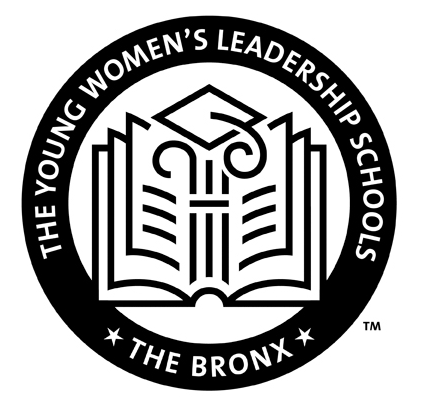 November 14, 2019Dear Seniors & Parents/Guardian,Seniors have taken their pictures and it’s time to make final selection on which package and poses you would like to purchase. Please select your proofs on YEARBOOK INNOVATION website by Dec 13, 2019. If you need assistance if placing order you may call Ms Fermin (718-731-2590 ext 4141) and make an appointment for assistance.To view your pictures please go to https://vando.imagequix.com/P9WFF9L  then enter your personal code. If you do not know your code, please email Ms Santiago at ASantiago@tywlsbronx.org.If you have, selected Senior Package 1 or Senior Package 2 , then your package includes a Family Photo Package “C”. You must still order your pictures online using instructions above. Senior Packages: C - Family Package$99.00This package allows 1 pose. Additional poses may be added for $20.00 each.8x10(2) 2- 5x7(2) 8 WalletsUpon checking out a credit of $99 will be issued to cover the cost of package C. You may choose add additional poses for $20 each or additional pictures at your own expense.If you have any questions, please do not hesitate to contact us Ms GorisSchool Business Manager718-731-2590 Ext 342014 de noviembre de 2019Estimados padres / tutores,Las personas mayores han tomado sus fotografías y es hora de hacer una selección final sobre qué paquete y poses le gustaría comprar.	Seleccione su comprobante en el sitio web de YEARBOOK INNOVATION  antes del 13 de diciembre de 2019. Si necesita ayuda para realizar un pedido, puede llamar a la Sra. Fermin (718-731-2590 ext 4141) y hacer una cita para asistencia.	Para ver sus fotos, vaya a https://vando.imagequix.com/P9WFF9L y luego ingrese su código personal. Si no conoce su código, envíe un correo electrónico a la Sra. Santiago a ASantiago@tywlsbronx.org.	Si seleccionó el Paquete para personas mayores 1 o el Paquete para personas mayores 2, su paquete incluye un Paquete de fotografía familiar "C". Aún debe ordenar sus fotos en línea siguiendo las instrucciones anteriores.Paquetes para personas mayores: C - Paquete familiar $ 99.00Este paquete permite 1 pose. Se pueden agregar poses adicionales por $ 20.00 cada una.• 8x10• (2) 2- 5x7• (2) 8 carterasAl retirar, se emitirá un crédito de $ 99 para cubrir el costo del paquete C. Puede elegir agregar poses adicionales por $ 20 cada una o fotos adicionales a su propio costo.Si tiene alguna pregunta, no dude en contactarnosSra. GorisGerente de negocios escolares718-731-2590 Ext 3420